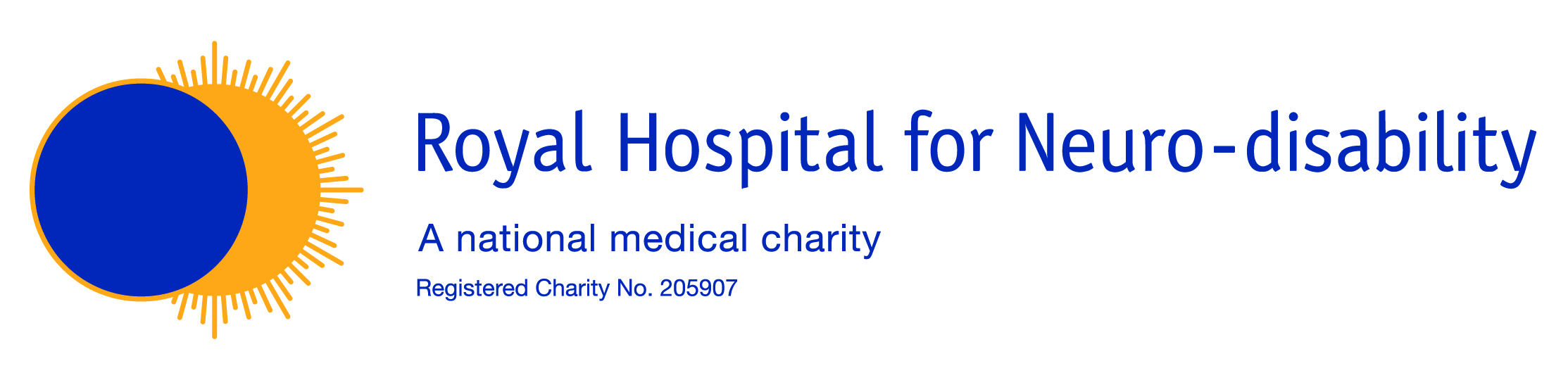 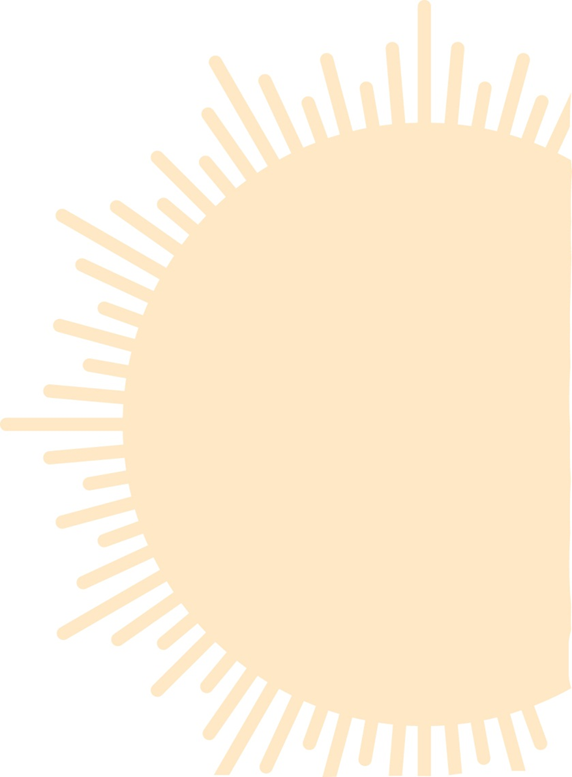 An Introduction to Music Therapy Techniques in Neuro-disabilityThursday 6th October 2016Provisional Programme*Please note that workshops will be run concurrently. Therefore delegates will be split into smaller groups to attend the workshops and all delegates will have a chance to attend all workshops.An Introduction to Music Therapy Techniques inNeuro-disability - Registration Form Thursday 6th October 2016Delegate Fee  		£95		      		Student Fee 	 	£60*    	     	9.00amRegistration and refreshments9.30am Introduction to the day9.45amWorkshop 1* 11.15amBreak11.30amWorkshop 2*1.00pmLunch2.00pmWorkshop 3*3.30pmBreak3.45pmQuestions & Feedback4.15pmCloseTitle:      First Name:              Surname: Job Title:                                       Organisation:  Address:  Postcode:  Telephone:                                       Mobile:   Email:   Special dietary or other requirements:   PAYMENT METHODS:-                                                                            (Please tick your chosen method)            Cheque:    Please make cheque payable to The Royal Hospital for Neuro-disability and send for the attention                                   of Phili Denning            Credit Card: Card number:       	                                                Valid From:      	                     Expiry Date:                                                         Security  code:                         Invoice:                                    PO or other reference number:                     Invoicing address:       Accounts payable contact email:              Accounts payable contact tel:                                                 BACS     Please send to the following Natwest Bank, RHN General AccountSort code   				Account no. Please send your BACS remittance form as confirmation of payment.Your BACS reference:    If you are not self funding please confirm who has authorized your attendance on this course and the funding:Name:                                     Position:          Contact email:                       Tel:       